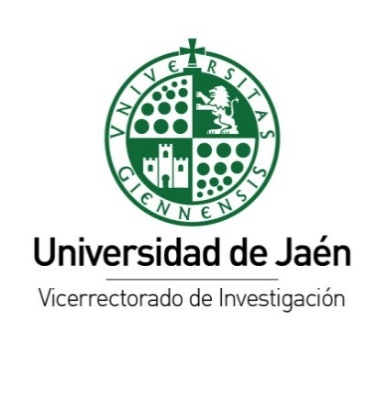 DATOS DEL/DE LA SOLICITANTE / INVESTIGADOR/A PRINCIPALDATOS DEL/DE LA CANDIDATO/A DEL PROGRAMA MARIE S. CURIE INDIVIDUAL FELLOWSHIPDOCUMENTACIÓN A PRESENTARDECLARACIÓN RESPONSABLEJaén a,       de       de      								Fdo.:______________________________.El Investigador o la Investigadora PrincipalSR. VICERRECTOR DE INVESTIGACIÓNPLAN DE ACTUACIÓNGASTOS PRESUPUESTADOS Añadir tantas filas como sea necesarioApellidos y NombreApellidos y NombreD.N.I.Grupo/Estructura InvestigaciónGrupo/Estructura InvestigaciónCódigoCódigo ORCID/Research ID/otrosCódigo ORCID/Research ID/otrosTeléfono 1Teléfono 2e-mailApellidos y NombreApellidos y NombreD.N.I./N.I.E./PasaporteD.N.I./N.I.E./PasaporteD.N.I./N.I.E./PasaporteNacionalidad/País de origenNacionalidad/País de origenCódigo ORCID/Researcher ID/OtrosCódigo ORCID/Researcher ID/OtrosCódigo ORCID/Researcher ID/OtrosTeléfono 1Teléfono 2e-mailCopia de la certificación de Sello de Excelencia de la Comisión Europea que acredite la obtención de una calificación de la propuesta superior al 85% en la convocatoria del Programa MSCA IF del Programa Marco de I+D+i anterior a la presentación de la solicitud de la Acción 4Copia del informe de evaluación (Evaluation Summary Report o ESR) emitido por la Comisión EuropeaMe comprometo a volver a presentar (resubmission) la solicitud mejorada del proyecto MSCA IF con la UJA como Host Institution (Beneficiaria) en la call especificada en este formulario dentro del plazo establecido para la mismaCall donde presentará la propuesta:Fecha cierre convocatoria internacional:Título de la acción propuesta:Acrónimo de la acción propuesta:Justificación y adecuación de la propuesta a los desafíos de HORIZONTE EUROPA u otros programas internacionales de I + D + i:Objetivos del proyecto que va a presentar a la convocatoria internacional:Actuaciones previstas que justifican la solicitud de la ayuda (describa brevemente en qué va a invertir la ayuda que solicita con la acción 4. Por ejemplo: descripción de los viajes a realizar en su caso y personas que van a acudir; descripción de los servicios a contratar para consultoría; descripción de cursos y/o seminarios a los que se va a inscribir…etc.)Necesidades y presupuesto (gastos de viajes, dietas, inscripciones a cursos/seminarios formativos, asistencia a infodays, servicios de consultoría, etc. Concepto de gasto (por favor elimine los ejemplos propuestos a modo orientativo)Importe (€)Ej.: Viajes y DietasEj.: 3.000Ej.: Subcontratación (Servicio Consultoría, Traducción)Ej.: 2.500Ej.: Otros (Inscripción curso/seminario)Ej.: 100Importe total solicitado  